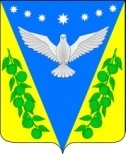 Совет Успенского сельского поселенияУспенского районаРЕШЕНИЕ29 сессияот 24.02.2021 года                                                                                          № 108с.УспенскоеО конкурсе на звание «Лучший орган территориального общественного самоуправления Успенского сельского поселения Успенского района»В целях реализации статьи 27 Федерального закона от 6 октября 2003 года № 131-ФЗ «Об общих принципах организации местного самоуправления в Российской Федерации», пункта 3 постановления Законодательного Собрания Краснодарского краяот 28 февраля 2007 года № 2936-П «О краевом конкурсе на звание «Лучший орган территориального общественного самоуправления», привлечения граждан для самостоятельного и под свою ответственность осуществления собственных инициатив по вопросам местного значения, распространения положительного опыта работы территориального общественного самоуправления в Успенском сельском поселении Успенского района, Совет Успенского сельского поселения р е ш и л :1. Утвердить Положение о первом этапе конкурса на звание «Лучший орган территориального общественного самоуправления Успенского сельского поселения Успенского района» (приложение № 1).2. Утвердить состав комиссии по подведению итогов конкурса на звание «Лучший орган территориального общественного самоуправления Успенского сельского поселения Успенского района» (приложение № 2).3. Итоги конкурса на звание «Лучший орган территориального общественного самоуправления Успенского сельского поселения Успенского района» подводить ежегодно.4. Опубликовать настоящее решение в средствах массовой информации и разместить на официальном сайте администрации Успенского сельского поселения Успенского района.5. Контроль за выполнением настоящего решения возложить на председателя постоянной комиссии по социально-экономическим вопросам и бюджету, финансам, налогам и распоряжению муниципальной собственностью Совета Успенского сельского поселения Успенского района Н.М. Молдованенко и на заместителя главы Успенского сельского поселения Успенского района Л.В. Зиньковскую.6. Решение вступает в силу со дня его принятия.Глава Успенского сельского поселения Успенского района                                                                          Н.Н. БуркотПредседатель Совета Успенского сельского поселенияУспенского района                                                                                             С.И. ШвабПОЛОЖЕНИЕО первом этапе конкурса на звание «Лучший орган территориального общественного самоуправления Успенского сельского поселения Успенского района»1.Общие положения1.Конкурс на звание «Лучший орган территориального общественного самоуправления Успенского сельского поселения Успенского района» (далее – конкурс) проводится в целях:- привлечения наибольшего числа граждан для самостоятельного и под свою ответственность осуществления собственных инициатив по вопросам местного значения;- обобщения и распространения положительного опыта работы органов территориального общественного самоуправления по участию граждан в благоустройстве территорий дворов, улиц, населенных пунктов.2.В конкурсе на звание «Лучший орган территориального общественного самоуправления Успенского сельского поселения Успенского района» принимают участие любые органы территориального общественного самоуправления, расположенные в границах Успенского сельского поселения Успенского района, учрежденные в соответствии с действующим законодательством.2.Порядок проведения первого этапа конкурса1.На первом этапе конкурса комиссия, образованная в администрации Успенского сельского поселения для подведения итогов конкурса на звание «Лучший орган территориального общественного самоуправления Успенского сельского поселения Успенского района», подводит итоги конкурса, выявляет победителя и вносит предложения в Совет Успенского сельского поселения Успенского района. Совет принимает решение «Об определении победителя конкурса среди органов территориального общественного самоуправления на территории сельского поселения», с присуждением 1, 2 и 3 места и представляет решение и характеристику, отражающую деятельность органа территориального общественного самоуправления в районную комиссию по подведению итогов конкурса на звание «Лучший орган территориального общественного самоуправления муниципального образования Успенский район».2.Комиссия при подведении итогов первого этапа конкурса руководствуется показателями, характеризующими работу органов территориального общественного самоуправления по:- благоустройству своей территории;- хозяйственной деятельности, направленной на удовлетворение социально-бытовых потребностей граждан, проживающих на соответствующей территории, как за счет средств самих граждан, так и других не запрещенных законом источников;- общественному контролю за деятельностью организаций, осуществляющих свою деятельность в сфере управления многоквартирными домами (товариществ собственников жилья и других):в части заключения договоров об оказании коммунальных услуг и прочих договоров в интересах собственников жилья;в части установления размера платежей и взносов на содержание и ремонт общего имущества в многоквартирном доме, на капитальный ремонт и реконструкцию многоквартирного дома, а также расходы, включая платежи за управление;- общественному земельному контролю за соблюдением установленного порядка подготовки и принятия решений, предусмотренных Земельным кодексом, затрагивающих права и законные интересы граждан, а также за соблюдением требований использования и охраны земель;- оказание помощи инвалидам, одиноким пенсионерам, детям, оказавшимся в социально опасном положении и другим незащищенным гражданам;- участие в культурно-массовых мероприятиях, проводимых органами местного самоуправления.3.Награждение победителей1.Руководители органов территориального общественного самоуправления, занявшие 1, 2 и 3 место в конкурсе, награждаются Почетными грамотами главы Успенского сельского поселения Успенского района и денежными призами, в размере 5000, 4000 и 3000 рублей соответственно.2.Награждение руководителей органов территориального общественного самоуправления – победителей конкурса, производится в торжественной обстановке.3.Итоги конкурса подлежат опубликованию в средствах массовой информации.Глава Успенского сельского поселения Успенского района                                                      Н.Н. БуркотПриложение № 2к решению Совета Успенского сельского поселения Успенского района от «24» февраля 2021 г.№ 108Состав комиссии по подведению итогов конкурса на звание «Лучший орган территориального общественного самоуправления Успенского сельского поселения Успенского района»Глава Успенского сельского поселения Успенского района                                                      Н.Н. БуркотПриложение №1к решению Совета Успенского сельского поселения Успенского района от «24» февраля 2021 г. №108Волошин Алексей Павлович- заместитель главы Успенского сельского поселения Успенского района, председатель комиссии;Блащенко Инна Евгеневна- ведущий специалист администрации Успенского сельского поселения Успенского района, секретарь комиссии;Члены комис сии:Жиляева Наталья Николаевна- главный специалист администрации  Успенского сельского поселения Успенского района;Пирогова Елена Николаевна - главный специалист администрации  Успенского сельского поселения Успенского района;Корох Сергей Сергеевич- юрист администрации  Успенского сельского поселения Успенского района.